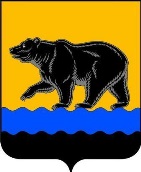 АДМИНИСТРАЦИя ГОРОДА нЕФТЕЮГАНСКАРаспоряжение04.09.2019											№ 249-р г.НефтеюганскО проведении внепланового контрольного мероприятия В соответствии со статьей 269.2 Бюджетного кодекса Российской Федерации, Уставом города Нефтеюганска, распоряжением администрации города Нефтеюганска от 17.05.2017 № 192-р «Об утверждении Положения                      об отделе финансового контроля администрации города Нефтеюганска», на основании обращения комитета культуры и туризма администрации города Нефтеюганска от 11.06.2019 № Исх. ККиТ-415-9:1.Отделу финансового контроля администрации города Нефтеюганска провести внеплановое контрольное мероприятие «Проверка законности и правильности начисления заработной платы за 2018 год» в муниципальном бюджетном учреждении дополнительного образования «Детская школа искусств» в период с 09.09.2019 по 11.10.2019.	2.Начальнику отдела финансового контроля И.А.Егоровой подготовить отчет по результатам контрольного мероприятия в срок до 15.10.2019.		3.Департаменту по делам администрации города (Прокопович П.А.) разместить распоряжение на официальном сайте органов местного самоуправления города Нефтеюганска в сети Интернет.	4.Контроль исполнения распоряжения оставляю за собой.Глава города Нефтеюганска                                                                 С.Ю.Дегтярев